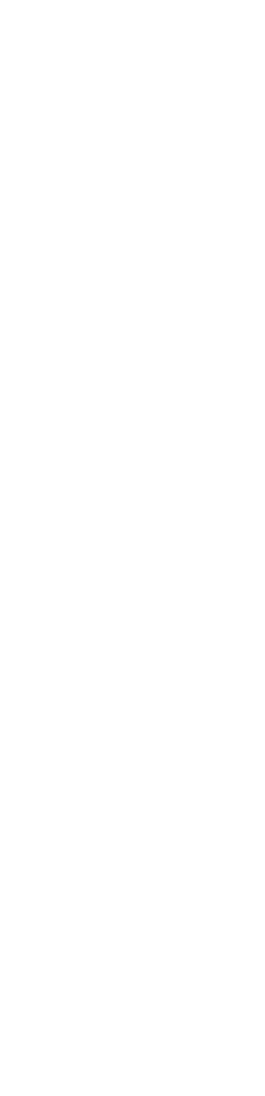 Forschungsergebnisse veröffentlicht:Nutzerfreundliche Ortungssysteme können Angehörige von Menschen mit Demenz entlasten. Berlin, XX. Januar 2018. Tag des älteren Menschen Selbstständig bewegen könneTechnik kann dabei helfenZitat?Forschungsförderung der DAlzGOrtungssysteme müssen nutzerfreundlicher werden, damit sie Angehörige von Menschen mit Demenz im Alltag entlasten – das ergab ein Forschungsprojekt an der Berliner Charité. Das Projekt „Validierung und Optimierung des individuellen Nutzens von Ortungssystemen in der häuslichen Pflege bei Demenz“ lief von 2014 bis 2017 und wurde von der Deutsche Alzheimer Gesellschaft e.V. mit 99.250 € gefördert. Der Forschungsbericht steht nun in Lang- und Kurzfassung auf www.deutsche-alzheimer.de. zum Download zur VerfügungDie Deutsche Alzheimer Gesellschaft e.V. unterstützt regelmäßig Forschungsvorhaben, die erkennbar zur Verbesserung der Situation von Menschen mit Demenz und ihren Angehörigen beitragen. Viele Demenzkranke haben Orientierungsschwierigkeiten. Dies kannzum Weglaufen von Zuhause und zu gefährlichen Situationen im Straßenverkehr führen. Technische Lösungen, die eine Ortung mittels GPS ermöglichen, sind daher als Entlastung für Angehörige von großem Interesse, wie die Befragung zeigte. Die Nutzerstudie, in der verschiedene Ortungssysteme von zwanzig Paaren getestet wurden, ergab einen Verbesserungsbedarf in der technischen Zuverlässigkeit und der Produktgestaltung. Eine Schulung zur Bedienung der Systeme wurde als sehr hilfreich bewertet, insgesamt stieg das subjektive Sicherheitsempfinden durch die Nutzung eines Ortungssystems.HintergrundIn Deutschland leben heute etwa 1,6 Millionen Menschen mit Demenzerkrankungen. Ungefähr 60 Prozent davon leiden an einer Demenz vom Typ Alzheimer. Die Zahl der Demenzkranken wird bis 2050 auf 3 Millionen steigen, sofern kein Durchbruch in der Therapie gelingt.Die Deutsche Alzheimer Gesellschaft e.V. Selbsthilfe Demenz Die Deutsche Alzheimer Gesellschaft e.V. Selbsthilfe Demenz ist ein gemeinnütziger Verein. Als Bundesverband von derzeit 134 Alzheimer-Gesellschaften, Angehörigengruppen und Landesverbänden vertritt sie die Interessen von Demenzkranken und ihren Familien. Sie nimmt zentrale Aufgaben wahr, gibt zahlreiche Broschüren heraus, organisiert Tagungen und Kongresse und unterhält das bundesweite Alzheimer-Telefon mit der Service-Nummer 01803 - 17 10 17 (9 Cent pro Minute aus dem deutschen Festnetz) oder 030 - 259 37 95 14 (Festnetztarif). Kontakt:
Deutsche Alzheimer Gesellschaft e.V. Selbsthilfe Demenz
Susanna Saxl, Astrid Lärm
Friedrichstraße 236, 10969 Berlin
Tel: 030 - 259 37 95 0
Fax: 030 - 259 37 95 29
E-Mail: info@deutsche-alzheimer.de 
Internet: www.deutsche-alzheimer.de 